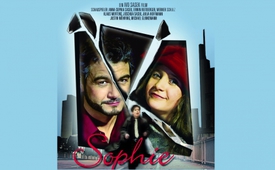 Sophie und der Sektenboss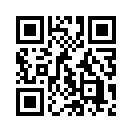 In einer Zeit, in der Zügellosigkeit sich auswächst zur blanken Gier und dem Zerfall der Gesellschaft nur die totale Überwachung gegenüber steht; in einer Zeit, in der hochgeheime Eliten ihre Ziele schon verwirklicht sehen, weil das Herz des Menschen die Fähigkeit verloren hat, zwischen Gut und Böse zu unterscheiden: In dieser Zeit lebt Sophie, die kleine, aber „ohohe“ Herrscherin über allerlei Straßenkinder, Aidswaisen und Verrückte der verlassensten Winkel der Stadt. Sophie, ein kleines Mädchen, in dem sich all das Hohe und Edle zu konzentrieren scheint, das der Menschheit verloren ging. Aber wer ist Sophie und woher kommt sie? Ist sie eine Tochter des vergessenen Gottes oder doch nur das Produkt eines Laborunfalls? Während ein genialer Wissenschaftler versucht, ihrer Herkunft auf die Spur zu kommen, macht Sophie die Bekanntschaft mit einem irren Sektenboss. Von der Geschichte dieses Mannes seltsam berührt, macht sie sich auf, um gemeinsam mit ihren Freunden Licht in Rons Vergangenheit zu bringen...In einer Zeit, in der Zügellosigkeit sich auswächst zur blanken Gier und dem Zerfall der Gesellschaft nur die totale Überwachung gegenüber steht; in einer Zeit, in der hochgeheime Eliten ihre Ziele schon verwirklicht sehen, weil das Herz des Menschen die Fähigkeit verloren hat, zwischen Gut und Böse zu unterscheiden: In dieser Zeit lebt Sophie, die kleine, aber „ohohe“ Herrscherin über allerlei Straßenkinder, Aidswaisen und Verrückte der verlassensten Winkel der Stadt. Sophie, ein kleines Mädchen, in dem sich all das Hohe und Edle zu konzentrieren scheint, das der Menschheit verloren ging. Aber wer ist Sophie und woher kommt sie? Ist sie eine Tochter des vergessenen Gottes oder doch nur das Produkt eines Laborunfalls? Während ein genialer Wissenschaftler versucht, ihrer Herkunft auf die Spur zu kommen, macht Sophie die Bekanntschaft mit einem irren Sektenboss. Von der Geschichte dieses Mannes seltsam berührt, macht sie sich auf, um gemeinsam mit ihren Freunden Licht in Rons Vergangenheit zu bringen.von Ivo SasekQuellen:http://panorama-film.ch/sophie-und-der-sektenboss.phpDas könnte Sie auch interessieren:#SpielfilmeIvoSasek - von Ivo Sasek - www.kla.tv/SpielfilmeIvoSasekKla.TV – Die anderen Nachrichten ... frei – unabhängig – unzensiert ...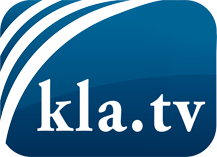 was die Medien nicht verschweigen sollten ...wenig Gehörtes vom Volk, für das Volk ...tägliche News ab 19:45 Uhr auf www.kla.tvDranbleiben lohnt sich!Kostenloses Abonnement mit wöchentlichen News per E-Mail erhalten Sie unter: www.kla.tv/aboSicherheitshinweis:Gegenstimmen werden leider immer weiter zensiert und unterdrückt. Solange wir nicht gemäß den Interessen und Ideologien der Systempresse berichten, müssen wir jederzeit damit rechnen, dass Vorwände gesucht werden, um Kla.TV zu sperren oder zu schaden.Vernetzen Sie sich darum heute noch internetunabhängig!
Klicken Sie hier: www.kla.tv/vernetzungLizenz:    Creative Commons-Lizenz mit Namensnennung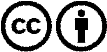 Verbreitung und Wiederaufbereitung ist mit Namensnennung erwünscht! Das Material darf jedoch nicht aus dem Kontext gerissen präsentiert werden. Mit öffentlichen Geldern (GEZ, Serafe, GIS, ...) finanzierte Institutionen ist die Verwendung ohne Rückfrage untersagt. Verstöße können strafrechtlich verfolgt werden.